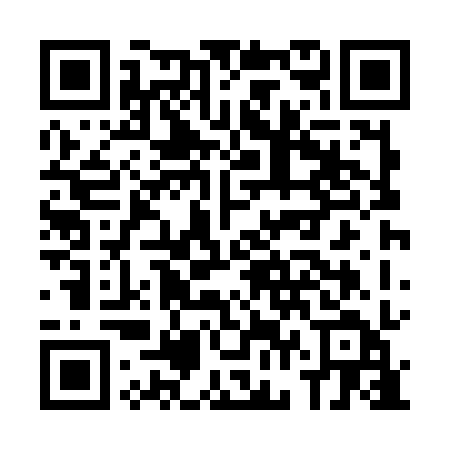 Ramadan times for Karchowo, PolandMon 11 Mar 2024 - Wed 10 Apr 2024High Latitude Method: Angle Based RulePrayer Calculation Method: Muslim World LeagueAsar Calculation Method: HanafiPrayer times provided by https://www.salahtimes.comDateDayFajrSuhurSunriseDhuhrAsrIftarMaghribIsha11Mon4:234:236:1512:033:555:515:517:3712Tue4:204:206:1312:023:565:535:537:3913Wed4:184:186:1112:023:585:545:547:4114Thu4:154:156:0812:023:595:565:567:4315Fri4:134:136:0612:014:015:585:587:4516Sat4:104:106:0412:014:026:006:007:4617Sun4:084:086:0112:014:036:016:017:4818Mon4:054:055:5912:014:056:036:037:5019Tue4:024:025:5712:004:066:056:057:5220Wed4:004:005:5512:004:086:066:067:5421Thu3:573:575:5212:004:096:086:087:5622Fri3:553:555:5011:594:106:106:107:5823Sat3:523:525:4811:594:126:126:128:0024Sun3:493:495:4511:594:136:136:138:0225Mon3:463:465:4311:594:146:156:158:0526Tue3:443:445:4111:584:166:176:178:0727Wed3:413:415:3811:584:176:186:188:0928Thu3:383:385:3611:584:186:206:208:1129Fri3:353:355:3411:574:206:226:228:1330Sat3:333:335:3111:574:216:246:248:1531Sun4:304:306:2912:575:227:257:259:171Mon4:274:276:2712:565:237:277:279:202Tue4:244:246:2512:565:257:297:299:223Wed4:214:216:2212:565:267:307:309:244Thu4:184:186:2012:565:277:327:329:265Fri4:154:156:1812:555:287:347:349:296Sat4:124:126:1512:555:297:357:359:317Sun4:094:096:1312:555:317:377:379:338Mon4:064:066:1112:545:327:397:399:369Tue4:034:036:0912:545:337:417:419:3810Wed4:004:006:0612:545:347:427:429:41